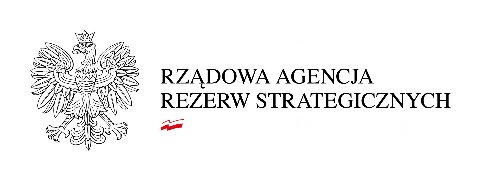 Warszawa, dnia 29.06.2022 r.  Biuro OperacyjneBOzn.203.1.2022   	  	  Wg rozdzielnika  ZAPROSZENIE DO ZŁOŻENIA OFERTY W TRYBIE ZAPYTANIA OFERTOWEGO  Szanowni Państwo,  	Rządowa Agencja Rezerw Strategicznych zaprasza Państwa do złożenia oferty na sprzedaż wraz z rozbiórką bocznicy kolejowej znajdującej się na terenie Składnicy RARS w Lublińcu                 ul. Klonowa 40. Przedmiot i zakres zapytania ofertowego:1. Przedmiotem sprzedaży jest bocznica kolejowa o długości torów: 1381,00 m  w tym:     - tor nr 602 R510 do R511 - 281 m, podkłady drewniane     - tor nr 603 R511do K   -  426 m,     podkłady betonowe 150 m,                                                               podkłady drewniane 276 m           - tor nr 604 K do K       - 460 m,        podkłady betonowe 150 m,                                                               podkłady drewniane 310 m     - wstawka R511 do R512   - 107 m, podkłady drewniane     - wstawka R513 do R514   - 107 m, podkłady drewniane     - rozjazd nr 511, 512, 513, 514 zwyczajny lewy, podkłady drewniane     - kozioł oporowy  - 2 szt.     - waga kolejowa 100 t z budką wagowego z gazobetonu, kubatura 34,1 m³, pow. użytkowa 8,3 m²      Tory bocznicy zbudowane są:     - z szyn typu S-49    - z podkładów drewnianych i betonowych    - podsypki tłuczniowej, która nie podlega sprzedaży.Rozjazdy S-49, 1:9, 190.2. Termin wykonania kompleksowego zadania wynosi 21 dni od dnia podpisania umowy.3. Osobą do kontaktu ze strony Zamawiającego jest Pan Marek Lipiński tel. 539 931 621.3. Zamawiający dopuszcza przeprowadzenie wizji lokalnej. Termin wizji lokalnej należy uzgodnić z Przedstawicielem Zamawiającego Panem Markiem Lipińskim.Dane Sprzedającego:Rządowa Agencja Rezerw Strategicznychul. Grzybowska 45	00-844 WarszawaCena wywoławcza: 129 000,00 zł + należny podatek VATPozostałe informacje: Postępowanie prowadzone jest w języku polskim w formie elektronicznej  za pośrednictwem Platformy Zakupowej Open Nexus, zwanej dalej „Platformą". Wejście na Platformę poprzez link: https://platformazakupowa.pl/pn/rarsKomunikacja między sprzedającym a kupującymi, w tym wszelkie oświadczenia, wnioski, zawiadomienia oraz informacje przekazywane są  w formie elektronicznej za pośrednictwem Platformy. Szczegółowa instrukcja korzystania z Platformy dotycząca logowania, procedury przesyłania i wycofania dokumentów oraz innych czynności podejmowanych w niniejszym postępowaniu, znajduje się na stronie internetowej: https://platformazakupowa.pl/strona/45-instrukcje oraz https://platformazakupowa.pl/strona/1-regulamin Ofertę należy złożyć w formie elektronicznej za pośrednictwem platformy Open Nexus: https://platformazakupowa.pl/pn/arm, do dnia …………….. do godz………………Otwarcie ofert nastąpi w dniu ………………. o godzinie ………..  za pośrednictwem platformy Open Nexus: https://platformazakupowa.pl/pn/rarsCena oferty nie może być podwyższona w trakcie realizacji zamówienia. Sprzedający zastrzega sobie prawo do wyjaśnienia treści złożonych ofert  i negocjacji ceny w dowolnej formie. Warunki płatności: Własność przedmiotu przechodzi na kupującego po dokonaniu zapłaty na konto wskazane na fakturze. Za datę zapłaty uznaje się datę wpływu środków na konto bankowe.Termin związania ofertą wynosi 30 dni. Bieg terminu związania ofertą rozpoczyna się wraz z upływem terminu składania ofert. Sprzedający zastrzega sobie prawo zakończenia postępowania, na każdym etapie, bez dokonania wyboru oferenta i bez konieczności podania przyczyny. Załączniki  Formularz ofertowy							- załącznik nr 1Wzór umowy   	 	 	 	 	 	 	- załącznik nr 2Załącznik nr 1WZÓRFormularz Ofertowy……………………………….……1 ………………………….…………1 …………………………………… 1 (pełna nazwa/firma i adres Kupującego) NIP/PESEL: .................................1 KRS/CEiDG: .........................……1 tel.: ..................................………..1 e-mail: ……………………..………1 Rządowa Agencja Rezerw Strategicznychul. Grzybowska 4500-844 Warszawa OFERTA Odpowiadając na zapytanie ofertowe na sprzedaż bocznicy kolejowej znajdującej się w Składnicy RARS w Lublińcu – znak sprawy: BZzp……………..: Zgłaszamy chęć zawarcia umowy ze Sprzedającym oraz ofertujemy cenę:Cena wywoławcza: 129 000,00 zł netto +23% VAT Cena netto ………………………złpodatek VAT…                          złCena brutto……………….........złZobowiązujemy się odebrać przedmiot zamówienia w terminie do 21dni od podpisania umowy.Oświadczamy, że w cenie oferty zostały uwzględnione wszystkie koszty związane                            z wykonaniem przedmiotu zamówienia. Oświadczamy, że akceptujemy bez zastrzeżeń wzór Umowy przedstawionej przez Sprzedającego jako załącznik nr 2. Zobowiązujemy się, w przypadku wyboru naszej oferty, do zawarcia umowy na określonych w nim warunkach, w miejscu i terminie wyznaczonym przez Sprzedającego. Oświadczamy, że jesteśmy związani niniejszą ofertą przez okres 30 dni licząc od upływu terminu składania ofert. Kupującego reprezentuje: ……………………………………………………………………………………………...………(imię, nazwisko, nr telefonu, adres e-mail) Do oferty zostały dołączone następujące dokumenty: wypełnia Kupujący …………………………………………. 	……………….………………………………. (miejscowość i data) 		(podpis 	upoważnionego przedstawiciela Kupującego)  	 Załącznik nr 2Wzór umowyUmowa   nr ………………. W dniu  ................ 2022r. pomiędzy Rządową Agencją Rezerw Strategicznych, ul. Grzybowska 45, 00-844 Warszawa, działającą na podstawie ustawy z dnia 17 grudnia 2020 r. o rezerwach strategicznych ( Dz.U.2021.255 z póżn. zm.), posiadającą NIP: 526-00-02-004, REGON: 012199305, którą reprezentują, na podstawie pełnomocnictw Prezesa Rządowej Agencji Rezerw Strategicznych:  …………………………………………………...... ………………………………………………………zwaną dalej „Sprzedającym” a firmą ………………………  NIP ………………………  Regon  ………………  wpisaną do Rejestru Przedsiębiorców Krajowego Rejestru Sądowego pod KRS ………………prowadzonego przez Sąd Rejonowy dla ………………………… Wydział Krajowego Rejestru Sądowego,  reprezentowaną przez:  ……………………-  ……………….. zwaną dalej "Kupującym“ łącznie zwanymi dalej „Stronami” w rezultacie dokonania przez Sprzedającego wyboru oferty Kupującego złożonej w dniu ………….., zostaje zawarta umowa następującej treści:    § 1 Kupujący kupuje, nabyte w drodze zapytania ofertowego nr…………………… z dnia………. na sprzedaż bocznicy kolejowej wraz z elementami  pozyskanych w wyniku rozbiórki bocznicy kolejowej stanowiącej własność Rządowej Agencji Rezerw Strategicznych, za łączną cenę .......................... zł netto (słownie: ...................................................... zł netto), powiększoną o podatek VAT ......... %, tj. ............................. zł brutto(słownie:........................................................... zł brutto).§ 2 Kupujący oświadcza, że znany jest mu stan zakupionych elementów i nie wnosi z tego tytułu żadnych uwag ani roszczeń.§ 3 Zapłata za pozyskane elementy bocznicy kolejowej  będące przedmiotem zamówienia, w wysokości określonej w §1, nastąpi przelewem na konto Sprzedającego Nr …………………………………w Banku ……………………, w terminie 7 dni od dnia zawarcia niniejszej umowy.Za termin zapłaty przyjmuje się datę wpływu środków pieniężnych na konto, o którym mowa w ust.1.Sprzedający zastrzega sobie prawo własności rozebranych elementów, do czasu wpływu środków pieniężnych na konto, o którym mowa w ust. 1.W razie braku zapłaty w terminie określonym w ust. 1 umowa wygasa, a zapytanie ofertowe zostaje unieważnione.Wydanie zdemontowanych elementów i przejście własności nastąpi po zapłacie całej ceny.§ 4 Kupujący zobowiązany jest do dokonania odbioru zdemontowanych elementów bocznicy kolejowej z miejsca składowania, w tym jego załadunku i transportu, we własnym zakresie i na własny koszt, w terminie do 14 dni od zapłaty ceny. Po upływie tego terminu zostanie naliczona opłata za składowanie w wysokości 2 % wartości ceny brutto za każdy dzień zwłoki.Odbiór, o którym mowa w § 1, odbędzie się w obecności pracownika Rządowej Agencji Rezerw Strategicznych Składnica w Lublińcu.Kupujący ponosi odpowiedzialność cywilną za szkody powstałe w związku z realizacją przedmiotu umowy.§ 5 Wszelkie zmiany niniejszej umowy następować będą w formie aneksów, sporządzonych na piśmie, za zgodą obydwu stron, pod rygorem nieważności. § 6 W sprawach nieuregulowanych niniejszą umową mają zastosowanie przepisy Kodeksu cywilnego. § 7 Ewentualne spory wynikłe w trakcie realizacji niniejszej umowy, których strony nie rozstrzygną polubownie, rozstrzygać będzie sąd właściwy dla Sprzedającego § 8 Umowę sporządzono w dwóch jednobrzmiących egzemplarzach, z których jeden egzemplarze otrzymuje Sprzedający i  jeden egzemplarz otrzymuje Kupujący.Załączniki:    Oferta KupującegoSPRZEDAJĄCY                                             	 	KUPUJĄCYLp. Nazwa dokumentu 1. 2. 3. 